Associated Student Government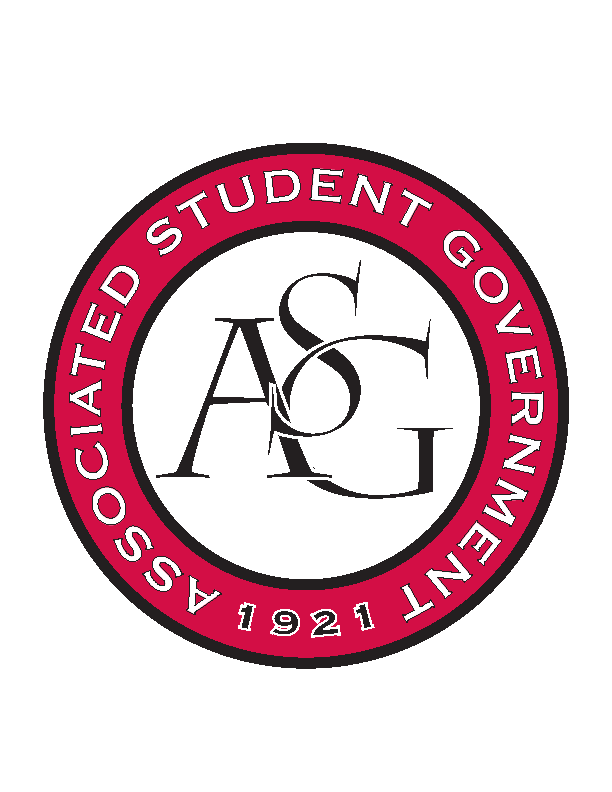 Office of Financial Affairs Meeting AgendaSeptember 7, 2017Call To Order 4:59pmRoll Call Adam Jones Andrew EstesColin GonzalezJalen Hemphill Kyle WardKadariusPeyton PodschwitSemien Hagos Sofia HadleyProxiesKate HedgecockMadeline BrownWilliam NeelyPloy PleetissamuthApproval of the MinutesAudit ReportsOld BusinessElectrochemical Society, U of A Student ChapterSecond Round Approved 9-0Pre-Law SocietySecond Round Approval 9-0The Higher Education OrganizationSecond Round Approval 8-1Biomedical Engineering SocietySecond Round Approval 9-0Speech and Debate SocietySecond Round Approval 9-0Celtic Culture SocietyAmount Change Denied 8-1Second Round Approved 6-3Contemporary Sculpture SocietySecond Round Approval 9-0Alpha Kappa DeltaSecond Night Denied 9-0Second Round Approval 9-0Il Circolo ItalianoFilm Rights AddedSecond Round Approval 9-0Biology Graduate Student AssociationSecond Round Approval 9-0New BusinessJapanese Students AssociationOrange Juice $6?Green Tea $20Paper plates can be cheaper First Round Approved 9-0Technology and Engineering Education Collegiate AssociationFound the cost but can’t find when it’s due?First Round Approved 9--0Russian-Eurasian Student OrganizationDenied 9-0Engineering SafetyFirst Round Approved 9-0Eta Sigma Phi Beta ChapterWhy do you need two nights?Is the lecture at a different hour?Where are the desserts from?Why is it necessary to move it to Carnall Hall?Does the food have to be from Carnall Hall?Motion to table failedFirst round approved 5-4AnnouncementsOrdering card scannersAdjournment 5:53pm